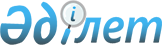 О признании утратившим силу решенияРешение акима сельского округа Құрманғазы Курмангазинского района Атырауской области от 18 февраля 2019 года № 43. Зарегистрировано Департаментом юстиции Атырауской области 19 февраля 2019 года № 4342
      В соответствии с подпунктом 8) статьи 10-1 Закона Республики Казахстан от 10 июля 2002 года "О ветеринарии", на основании представления государственного учреждения "Курмангазинская районная территориальная инспекция Комитета ветеринарного контроля и надзора Министерства сельского хозяйства Республики Казахстан" от 26 декабря 2018 года № 12-11/191, аким сельского округа Құрманғазы РЕШИЛ:
      1. Признать утратившим силу решение акима сельского округа Құрманғазы от 25 сентября 2018 года № 207 "Об установлении ограничительных мероприятий" (зарегистрированное в реестре государственной регистрации нормативных правовых актов № 4245, опубликованное 9 октября 2018 года в эталонном контрольном банке нормативных правовых актов Республики Казахстан).
      2. Контроль за исполнением настоящего решения оставляю за собой.
      3. Настоящее решение вступает в силу со дня государственной регистрации в органах юстиции и вводится в действие по истечении десяти календарных дней после дня его первого официального опубликования.
					© 2012. РГП на ПХВ «Институт законодательства и правовой информации Республики Казахстан» Министерства юстиции Республики Казахстан
				
      Аким округа

М. Мұғалім
